Semaine 2 – Proposition d’emploi du temps – PS-MS-GSSemaine 2 – Proposition d’emploi du temps – PS-MS-GSSemaine 2 – Proposition d’emploi du temps – PS-MS-GSSemaine 2 – Proposition d’emploi du temps – PS-MS-GSSemaine 2 – Proposition d’emploi du temps – PS-MS-GSSemaine 2 – Proposition d’emploi du temps – PS-MS-GSSemaine 2 – Proposition d’emploi du temps – PS-MS-GSRecommandations : LUNDIMARDIMERCREDIJEUDIVENDREDI15 minutes d’écoute d’albums (et échanges sur la compréhension de l’histoire)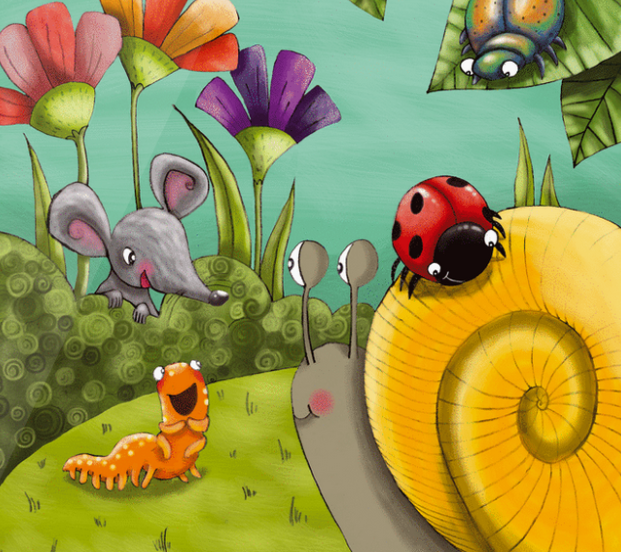 Ecouter la maison de l’escargot 2 fois et résumer brièvement l’histoire.Ecouter la maison de l’escargot 2 fois et résumer brièvement l’histoire.Ecouter la maison de l’escargot 2 fois et résumer brièvement l’histoire.Ecouter la maison de l’escargot 2 fois et résumer brièvement l’histoire.Ecouter la maison de l’escargot 2 fois et résumer brièvement l’histoire.15 minutes de chants et écoutes de chants (dans plusieurs langues)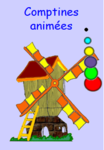 Dans la savane – Comptine mimée n°11Comptine anglais n°2 – Old Mc DonaldDans la savane – Comptine mimée n°11Comptine anglais n°2 – Old Mc DonaldDans la savane – Comptine mimée n°11Comptine anglais n°2 – Old Mc DonaldDans la savane – Comptine mimée n°11Comptine anglais n°2 – Old Mc DonaldDans la savane – Comptine mimée n°11Comptine anglais n°2 – Old Mc Donald15 minutes d’oral pour raconter, inventer une histoire à partir d’un album, de situations de jeux (dinette, garage, bébés, animaux…)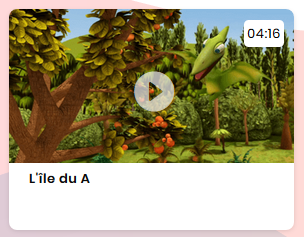 Découvrir l’ile du A avec ABCDinoDécouvrir l’ile du A avec ABCDinoRaconter l’histoire de la maison de l’escargot en utilisant des objets de la maison ou en construisant personnages, décor…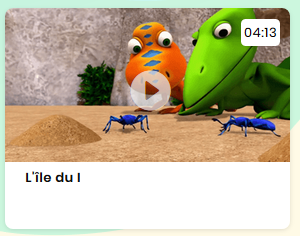 Découvrir l’ile du I avec ABCDinoDécouvrir l’ile du I avec ABCDino15 minutes sur la construction du nombre (quantité, position, associer Nb écrit en chiffre et oral…).Jouer à Castel CleverSauvons mère grand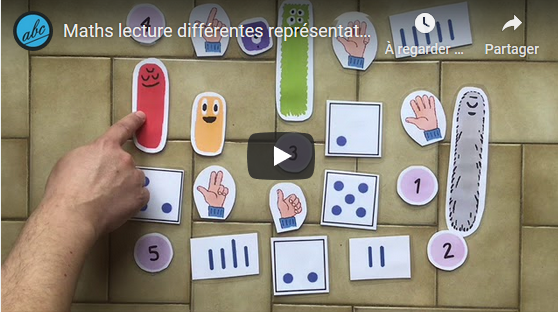 Jouer à Castel CleverSauvons mère grand15 minutes de travail en motricité fine, graphisme.Défi de motricité Les billesLettres Majuscules A et ILettres A et I en cursive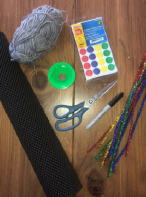 Réaliser des défis de motricité fineLettres Majuscules A et ILettres A et I en cursive30 minutes d’activité physiqueMise en place d’un parcours de motricitéDessus, dessous, ramper, sauterMise en place d’un parcours de motricitéDessus, dessous, ramper, sauterMise en place d’un parcours de motricitéDessus, dessous, ramper, sauterMise en place d’un parcours de motricitéDessus, dessous, ramper, sauter30 minutes d’activités pour explorer le monde/ agir s’exprimer comprendre à travers les activités artistiques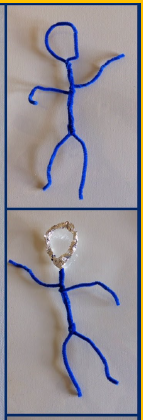 Découvrir Giacometti 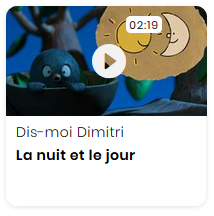 Découvrir la nuit et le jourDécouvrir GiacomettiDécouvrir la nuit et le jourPour aller plus loin….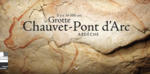 